Халыкка социаль ярдәм күрсәтү өлкәсендә дәүләт хезмәтләре күрсәтүнең аерым административ регламентларына үзгәрешләр кертү турындаХалыкка социаль ярдәм күрсәтү өлкәсендә дәүләт хезмәтләрен күрсәтү эшен камилләштерү максатларында б о е р ы к  б и р ә м:1. Халыкка социаль ярдәм күрсәтү өлкәсендә дәүләт хезмәтләре күрсәтүнең аерым административ регламентларына кертелә торган, кушымтада бирелгән үзгәрешләрне (алга таба – Үзгәрешләр) расларга.2. Әлеге боерык рәсми басылып чыккан көненнән үз көченә керә, 3 пункт нигезләмәләреннән тыш, алары өчен гамәлгә керүендә бүтән срок билгеләнгән.3. Әлеге боерык белән расланган Үзгәрешләрдәге 1 пунктның уналтынчы-егерме бишенче, утыз беренче, утыз икенче абзацлары, 2 пунктның уналтынчы-егерме бишенче, утыз беренче, утыз икенче абзацлары, 3 пунктның унберенче-унбишенче, егерме беренче, егерме икенче абзацлары, 4 пунктның унбишенче-егерме дүртенче, егерме сигезенче-утызынчы абзацлары 2018 елның 18 октябреннән үз көченә керә дип билгеләргә.Министр в.б.									Н.В. БутаеваТатарстан Республикасы Хезмәт, халыкны эш белән тәэмин итү һәм социаль яклау министрлыгының 19.09.2018 № 892 боерыгы белән расландыХалыкка социаль ярдәм күрсәтү өлкәсендә дәүләт хезмәтләре күрсәтүнең аерым административ регламентларына кертелә торган үзгәрешләр1. Татарстан Республикасы Хезмәт, халыкны эш белән тәэмин итү һәм социаль яклау министрлыгының «Хәрби хезмәткәрләрнең һәм Россия Федерациясе эчке эшләр органнары, җинаять-үтәтү системасы, Янгынга каршы дәүләт хезмәтенең янгынга каршы федераль хезмәт учреждениеләре һәм органнары, наркотик матдәләр һәм психотроп матдәләр әйләнешен контрольдә тотучы органнар, Россия Федерациясе таможня органнары хезмәткәрләренең туендыручысын югалткан гаилә әгъзаларыныкы булган шәхси торак йортларны төзекләндерүгә акчалата түләү билгеләү буенча дәүләт хезмәте күрсәтүнең административ регламентын раслау турында» 2012 елның 08 августындагы 643 номерлы боерыгы (Татарстан Республикасы Хезмәт, халыкны эш белән тәэмин           итү һәм социаль яклау министрлыгының 06.06.2014 № 311, 04.05.2016 № 230, 08.06.2017 № 348, 07.05.2018 № 347 боерыклары нигезендә кертелгән үзгәрешләре белән) белән расланган Хәрби хезмәткәрләрнең һәм Россия Федерациясе эчке эшләр органнары, җинаять-үтәтү системасы, Янгынга каршы дәүләт хезмәтенең янгынга каршы федераль хезмәт учреждениеләре һәм органнары, наркотик матдәләр һәм психотроп матдәләр әйләнешен контрольдә тотучы органнар, Россия Федерациясе таможня органнары хезмәткәрләренең туендыручысын югалткан гаилә әгъзаларыныкы булган шәхси торак йортларны төзекләндерүгә акчалата түләү билгеләү буенча дәүләт хезмәте күрсәтүнең административ регламентында:1.4.2 пунктта:беренче абзацны түбәндәге редакциядә бәян итәргә:«1.4.2. Дәүләт хезмәте турында, шулай ук халыкның мәшгульлек үзәге урнашкан урын һәм аның эш графигы турында мәгълүмат түбәндәгечә алынырга мөмкин:»;1 пунктчаны түбәндәге редакциядә бәян итәргә:«1) Идарәләрдә (бүлекләрдә) урнашкан, дәүләт хезмәте турында визуаль һәм тестлы мәгълүматларны үз эченә алган, дәүләт хезмәте турындагы мәгълүмат стендлары аша. Татарстан Республикасы дәүләт телләрендә мәгълүмат стендларында урнаштырыла торган дәүләт хезмәте турында мәгълүмат әлеге Регламентның 1.4.1, 2.1, 2.3, 2.4, 2.5, 2.8, 2.10, 2.11, 5.1 пунктларындагы (пунктчаларындагы) белешмәләрне үз эченә ала;»;2 пунктчаның икенче абзацын түбәндәге редакциядә бәян итәргә:«Татарстан Республикасы Хезмәт, халыкны эш белән тәэмин итү һәм социаль яклау министрлыгының (алга таба – Министрлык) рәсми сайтында – http://mtsz.tatarstan.ru;»;1.6 пунктының өченче абзацын түбәндәге редакциядә бәян итәргә:«дәүләт хезмәтләрен һәм муниципаль хезмәтләр күрсәтүче күпфункцияле үзәкнең читтән торып эшләү урыны – дәүләт хезмәтләре һәм муниципаль хезмәтләр күрсәтүче күпфункцияле үзәкнең «Дәүләт хезмәтләре һәм муниципаль хезмәтләр күрсәтүче күпфункцияле үзәкләр эшчәнлеген оештыру кагыйдәләрен раслау турында» 2012 елның 22 декабрендәге 1376 номерлы Россия Федерациясе Хөкүмәте карары белән расланган Дәүләт хезмәтләре һәм муниципаль хезмәтләр күрсәтүче күпфункцияле үзәкләр эшчәнлеген оештыру кагыйдәләренең 34 пункты нигезендә Татарстан Республикасының шәһәр яки муниципаль район (шәһәр округы) авыл җирлегендә булдырылган  территориаль аерымланган структур бүлекчәсе (офисы)»;2.6 пунктта: 	«Стандартка карата таләпләр эчтәлеге» графасындагы җиденче абзацны түбәндәге редакциядә бәян итәргә:	«Идарә (бүлек) мөрәҗәгать итүчедән түбәндәгеләрне таләп итәргә хокуклы түгел:»;	түбәндәге эчтәлекле абзацлар өстәргә:«210-ФЗ номерлы федераль законның 7 статьясының 6 өлешендә каралган документлардан тыш, дәүләт хезмәтен күрсәтүче органнар, муниципаль хезмәтләрне күрсәтүче органнар, бүтән дәүләт органнары, җирле хакимиятләр һәм башкару-боеру вәкаләтләрен гамәлгә ашыручы бүтән җирле үзидарә органнары (алга таба – җирле үзидарә органнары) яисә дәүләт органнарына яисә җирле үзидарә органнарына буйсына торган, дәүләт хезмәтләре һәм муниципаль хезмәтләр күрсәтүдә катнашучы оешмалар карамагында булган, дәүләт хезмәтен күрсәтүгә бәйле рәвештә барлыкка килә торган мөнәсәбәтләрне җайга салучы норматив хокукый актларда тапшырылуы күздә тотылмаган документларны тиешенчә федераль башкарма хакимият органнары, дәүләт бюджетныкы булмаган фондлар органнары, Россия Федерациясе субъектлары дәүләт хакимияте башкарма органнары, шулай ук җирле үзидарә органнарыннан;дәүләт хезмәтен күрсәтү өчен кирәкле документларны кабул итүдән яки дәүләт хезмәтен күрсәтүдән беренче мәртәбә баш тартканда булмавы һәм (яки) дөрес булмавы күрсәтелмәгән документлар һәм мәгълүматлар тапшыруны, түбәндәге очраклардан тыш:дәүләт хезмәте күрсәтү турында гариза беренче мәртәбә тапшырылганнан соң дәүләт хезмәтен күрсәтүгә кагылышлы норматив хокукый актларның таләпләре үзгәргәндә;дәүләт хезмәтен күрсәтү өчен кирәкле документларны кабул итүдән яки дәүләт хезмәтен күрсәтүдән беренче мәртәбә баш тартудан соң дәүләт хезмәтен күрсәтү турында мөрәҗәгать итүче тарафыннан тапшырылган һәм элегрәк тапшырылган документлар җыелмасына кертелмәгән гаризада һәм документларда хаталар булганда;дәүләт хезмәтен күрсәтү өчен кирәкле документларны кабул итүдән яки дәүләт хезмәтен күрсәтүдән беренче мәртәбә баш тартудан соң  документларның гамәлдә булу срогы беткәндә яисә мәгълъматлар үзгәргәндә;дәүләт хезмәтен күрсәтүче органның вазыйфаи затының яисә дәүләт хезмәте күрсәтүче вәкаләтле оешманың, дәүләт хезмәткәренең, вәкаләтле оешма хезмәткәренең дәүләт хезмәтләре күрсәтү өчен кирәкле документларны кабул итүдән йә дәүләт хезмәте күрсәтүдән беренче мәртәбә баш тартканда документаль расланган хаталы яки хокукка каршы килә торган гамәл кылуы (гамәл кылмавы) факты (билгеләре) ачыкланганда, бу хакта дәүләт хезмәте күрсәтүче органның яки дәүләт хезмәте күрсәтүче вәкаләтле оешмасы җитәкчесенең имзасы белән язмача рәвештә мөрәҗәгать итүчегә хәбәр ителә, шулай ук китерелгән уңайсызлыклар өчен гафу үтенелә»;5.2 пунктында:дүртенче абзацны түбәндәге редакциядә бәян итәргә:«3) мөрәҗәгать итүчедән Россия Федерациясе норматив хокукый актларында, Татарстан Республикасы норматив хокукый актларында, муниципаль хокукый актларда дәүләт хезмәтен күрсәтү өчен тапшырылуы яки гамәлгә ашырылуы каралмаган документларны яки мәгълүматларны тапшыруны яисә гамәлләр башкаруны таләп иткәндә;»;түбәндәге эчтәлекле 10 пунктча өстәргә:«10) дәүләт хезмәте күрсәтелгәндә дәүләт хезмәтен күрсәтү өчен кирәкле документларны беренче мәртәбә кабул иткәндә яисә яисә,  2010 елның 27 июлендәге 210-ФЗ номерлы федераль законның 7 статьясының 1 өлешендәге 4 пунктында каралганнардан тыш, дәүләт хезмәтен күрсәткәндә булмавы һәм (яки) дөрес булмавы турында күрсәтелмәгән яки документларны яки мәгълүматны таләп иткәндә.»;5.5 пунктның бишенче абзацын түбәндәге редакциядә бәян итәргә:	«4) мөрәҗәгать итүченең дәүләт хезмәте күрсәтүче органның, дәүләт хезмәте күрсәтүче органдагы вазыйфаи затның яисә дәүләт хезмәткәренең карарлары һәм гамәлләре (гамәл кылмавы) белән ризалашмавын нигезләүче дәлилләр. Мөрәҗәгать итүче тарафыннан мөрәҗәгать итүченең дәлилләрен раслый торган документлар (булган очракта) яки аларның күчермәләре тапшырылырга мөмкин.»; 	5.6 пунктны көчен югалткан дип танырга;	5.8 пунктта «5.8» саннарын «5.7» саннарына алмаштырырга;	5 бүлеккә түбәндәге эчтәлекле 5.71һәм  5.72 пунктларын өстәргә:«5.71. Шикаять канәгатьләндерелергә тиеш дип танылган очракта җавапта мөрәҗәгать итүчегә дәүләт хезмәтен күрсәткәндә ачыкланган җитешсезлекләрне кичекмәстән юк итү максатларында дәүләт хезмәтен күрсәтүче орган (учреждение) тарафыннан гамәлгә ашырыла торган гамәлләр турында мәгълүмат бирелә, шулай ук китерелгән уңайсызлыклар өчен гафу үтенелә һәм дәүләт хезмәтен алу максатларында алга таба мөрәҗәгать итүче эшләргә тиешле гамәлләр турында мәгълүмат күрсәтелә.5.72. Шикаять канәгатьләндерергә тиешле түгел дип танылган очракта мөрәҗәгать итүчегә җавапта кабул ителгән карарның сәбәпләре турында нигезле аңламтамалар, шулай ук кабул ителгән карарга шикаять белдерү тәртибе турында мәгълүмат күрсәтелә.»;5.9 пунктны түбәндәге редакциядә бәян итәргә:«5.8. Шикаятьне карау барышында яисә нәтиҗәсендә административ хокук бозу яки җинаять кылу билгеләре ачыкланган очракта, шикаятьләрне карау вәкаләте бирелгән вазыйфаи зат, хезмәткәр булган материалларны прокуратура органнарына кичекмәстән җибәрә.»2. Татарстан Республикасы Хезмәт, халыкны эш белән тәэмин итү һәм социаль яклау министрлыгының «Бөек Ватан сугышы ветераны» таныклыгын (таныклык дубликатын) бирү буенча дәүләт хезмәте күрсәтүнең административ регламентын раслау турында» 2012 елның 05 июлендәге 514 номерлы боерыгы (Татарстан Республикасы Хезмәт, халыкны эш белән тәэмин итү һәм социаль яклау министрлыгының 06.06.2014 № 309, 22.06.2015 № 425, 07.06.2016 № 317, 08.06.2017 № 350, 07.05.2018 № 347 боерыклары нигезендә кертелгән үзгәрешләре белән) белән расланган «Бөек Ватан сугышы ветераны» таныклыгын (таныклык дубликатын) бирү буенча дәүләт хезмәте күрсәтүнең административ регламентында:1.4.2 пунктта:беренче абзацны түбәндәге редакциядә бәян итәргә:«1.4.2. Дәүләт хезмәте турында, шулай ук халыкның мәшгульлек үзәге урнашкан урын һәм аның эш графигы турында мәгълүмат түбәндәгечә алынырга мөмкин:»;1 пунктчаны түбәндәге редакциядә бәян итәргә:«1) Идарәләрдә (бүлекләрдә) урнашкан, дәүләт хезмәте турында визуаль һәм тестлы мәгълүматларны үз эченә алган, дәүләт хезмәте турындагы мәгълүмат стендлары аша. Татарстан Республикасы дәүләт телләрендә мәгълүмат стендларында урнаштырыла торган дәүләт хезмәте турында мәгълүмат әлеге Регламентның 1.4.1, 2.1, 2.3, 2.4, 2.5, 2.8, 2.10, 2.11, 5.1 пунктларындагы (пунктчаларындагы) белешмәләрне үз эченә ала;»;2 пунктчаның икенче абзацын түбәндәге редакциядә бәян итәргә:«Татарстан Республикасы Хезмәт, халыкны эш белән тәэмин итү һәм социаль яклау министрлыгының (алга таба – Министрлык) рәсми сайтында – http://mtsz.tatarstan.ru;»;1.6 пунктның өченче абзацын түбәндәге редакциядә бәян итәргә:«дәүләт хезмәтләрен һәм муниципаль хезмәтләр күрсәтүче күпфункцияле үзәкнең читтән торып эшләү урыны – дәүләт хезмәтләре һәм муниципаль хезмәтләр күрсәтүче күпфункцияле үзәкнең «Дәүләт хезмәтләре һәм муниципаль хезмәтләр күрсәтүче күпфункцияле үзәкләр эшчәнлеген оештыру кагыйдәләрен раслау турында» 2012 елның 22 декабрендәге 1376 номерлы Россия Федерациясе Хөкүмәте карары белән расланган Дәүләт хезмәтләре һәм муниципаль хезмәтләр күрсәтүче күпфункцияле үзәкләр эшчәнлеген оештыру кагыйдәләренең 34 пункты нигезендә Татарстан Республикасының шәһәр яки муниципаль район (шәһәр округы) авыл җирлегендә булдырылган  территориаль аерымланган структур бүлекчәсе (офисы);»;2.6 пунктта:«Стандартка карата таләпләр эчтәлеге» графасының алтынчы абзацын түбәндәге редакциядә бәян итәргә:	«Идарә (бүлек) мөрәҗәгать итүчедән түбәндәгеләрне таләп итәргә хокуклы түгел:»;түбәндәге эчтәлекле абзацлар өстәргә:«210-ФЗ номерлы федераль законның 7 статьясының 6 өлешендә каралган документлардан тыш, дәүләт хезмәтен күрсәтүче органнар, муниципаль хезмәтләрне күрсәтүче органнар, бүтән дәүләт органнары, җирле хакимиятләр һәм башкару-боеру вәкаләтләрен гамәлгә ашыручы бүтән җирле үзидарә органнары (алга таба – җирле үзидарә органнары) яисә дәүләт органнарына яисә җирле үзидарә органнарына буйсына торган, дәүләт хезмәтләре һәм муниципаль хезмәтләр күрсәтүдә катнашучы оешмалар карамагында булган, дәүләт хезмәтен күрсәтүгә бәйле рәвештә барлыкка килә торган мөнәсәбәтләрне җайга салучы норматив хокукый актларда тапшырылуы күздә тотылмаган документларны тиешенчә федераль башкарма хакимият органнары, дәүләт бюджетныкы булмаган фондлар органнары, Россия Федерациясе субъектлары дәүләт хакимияте башкарма органнары, шулай ук җирле үзидарә органнарыннан;дәүләт хезмәтен күрсәтү өчен кирәкле документларны кабул итүдән яки дәүләт хезмәтен күрсәтүдән беренче мәртәбә баш тартканда булмавы һәм (яки) дөрес булмавы күрсәтелмәгән документлар һәм мәгълүматлар тапшыруны, түбәндәге очраклардан тыш:дәүләт хезмәте күрсәтү турында гариза беренче мәртәбә тапшырылганнан соң дәүләт хезмәтен күрсәтүгә кагылышлы норматив хокукый актларның таләпләре үзгәргәндә;дәүләт хезмәтен күрсәтү өчен кирәкле документларны кабул итүдән яки дәүләт хезмәтен күрсәтүдән беренче мәртәбә баш тартудан соң дәүләт хезмәтен күрсәтү турында мөрәҗәгать итүче тарафыннан тапшырылган һәм элегрәк тапшырылган документлар җыелмасына кертелмәгән гаризада һәм документларда хаталар булганда;дәүләт хезмәтен күрсәтү өчен кирәкле документларны кабул итүдән яки дәүләт хезмәтен күрсәтүдән беренче мәртәбә баш тартудан соң  документларның гамәлдә булу срогы беткәндә яисә мәгълъматлар үзгәргәндә;дәүләт хезмәтен күрсәтүче органның вазыйфаи затының яисә дәүләт хезмәте күрсәтүче вәкаләтле оешманың, дәүләт хезмәткәренең, вәкаләтле оешма хезмәткәренең дәүләт хезмәтләре күрсәтү өчен кирәкле документларны кабул итүдән йә дәүләт хезмәте күрсәтүдән беренче мәртәбә баш тартканда документаль расланган хаталы яки хокукка каршы килә торган гамәл кылуы (гамәл кылмавы) факты (билгеләре) ачыкланганда, бу хакта дәүләт хезмәте күрсәтүче органның яки дәүләт хезмәте күрсәтүче вәкаләтле оешмасы җитәкчесенең имзасы белән язмача рәвештә мөрәҗәгать итүчегә хәбәр ителә, шулай ук китерелгән уңайсызлыклар өчен гафу үтенелә»;5.2 пунктында:3 пунктчаны түбәндәге редакциядә бәян итәргә:«3) мөрәҗәгать итүчедән Россия Федерациясе норматив хокукый актларында, Татарстан Республикасы норматив хокукый актларында, муниципаль хокукый актларда дәүләт хезмәтен күрсәтү өчен тапшырылуы яки гамәлгә ашырылуы каралмаган документларны яки мәгълүматларны тапшыруны яисә гамәлләр башкаруны таләп иткәндә;»;түбәндәге эчтәлекле 10 пунктча өстәргә:«10) дәүләт хезмәте күрсәтелгәндә дәүләт хезмәтен күрсәтү өчен кирәкле документларны беренче мәртәбә кабул иткәндә яисә яисә,  2010 елның 27 июлендәге 210-ФЗ номерлы федераль законның 7 статьясының 1 өлешендәге 4 пунктында каралганнардан тыш, дәүләт хезмәтен күрсәткәндә булмавы һәм (яки) дөрес булмавы турында күрсәтелмәгән яки документларны яки мәгълүматны таләп иткәндә.»; 5.5 пунктның бишенче абзацын түбәндәге редакциядә бәян итәргә:	«4) мөрәҗәгать итүченең дәүләт хезмәте күрсәтүче органның, дәүләт хезмәте күрсәтүче органдагы вазыйфаи затның яисә дәүләт хезмәткәренең карарлары һәм гамәлләре (гамәл кылмавы) белән ризалашмавын нигезләүче дәлилләр. Мөрәҗәгать итүче тарафыннан мөрәҗәгать итүченең дәлилләрен раслый торган документлар (булган очракта) яки аларның күчермәләре тапшырылырга мөмкин.»; 5.6 пунктны көчен югалткан дип танырга;	5.8 пунктта «5.8» саннарын «5.7» саннарына алмаштырырга;	5 бүлеккә түбәндәге эчтәлекле 5.71һәм  5.72 пунктларын өстәргә:«5.71. Шикаять канәгатьләндерелергә тиеш дип танылган очракта җавапта мөрәҗәгать итүчегә дәүләт хезмәтен күрсәткәндә ачыкланган җитешсезлекләрне кичекмәстән юк итү максатларында дәүләт хезмәтен күрсәтүче орган (учреждение) тарафыннан гамәлгә ашырыла торган гамәлләр турында мәгълүмат бирелә, шулай ук китерелгән уңайсызлыклар өчен гафу үтенелә һәм дәүләт хезмәтен алу максатларында алга таба мөрәҗәгать итүче эшләргә тиешле гамәлләр турында мәгълүмат күрсәтелә.5.72. Шикаять канәгатьләндерергә тиешле түгел дип танылган очракта мөрәҗәгать итүчегә җавапта кабул ителгән карарның сәбәпләре турында нигезле аңламтамалар, шулай ук кабул ителгән карарга шикаять белдерү тәртибе турында мәгълүмат күрсәтелә.»;5.9 пунктны түбәндәге редакциядә бәян итәргә:«5.8. Шикаятьне карау барышында яисә нәтиҗәсендә административ хокук бозу яки җинаять кылу билгеләре ачыкланган очракта, шикаятьләрне карау вәкаләте бирелгән вазыйфаи зат, хезмәткәр булган материалларны прокуратура органнарына кичекмәстән җибәрә.»3. Татарстан Республикасы Хезмәт, халыкны эш белән тәэмин итү һәм социаль яклау министрлыгының «Икенче бөтендөнья сугышы чорында фашистлар һәм аларнын союзниклары тарафыннан булдырылган концлагерьлар, гетто, ирексезләп асрауның башка урыннарының элеккеге балигъ булмаган тоткыннары өчен билгеләнгән социаль ярдәм чараларына хокук турында таныклык (таныклык дубликаты) бирү буенча дәүләт хезмәте күрсәтүнең административ регламентын раслау турында» 2012 елның 05 июнендәге 383 номерлы боерыгы белән (Татарстан Республикасы Хезмәт, халыкны эш белән тәэмин итү һәм социаль яклау министрлыгының 27.10.2014 № 590, 07.06.2016 № 317, 10.10.2016 № 572,  08.06.2017 № 351, 07.05.2018 № 347 боерыклары нигезендә кертелгән үзгәрешләре белән) расланган Икенче бөтендөнья сугышы чорында фашистлар һәм аларнын союзниклары тарафыннан булдырылган концлагерьлар, гетто, ирексезләп асрауның башка урыннарының элеккеге балигъ булмаган тоткыннары өчен билгеләнгән социаль ярдәм чараларына хокук турында таныклык (таныклык дубликаты) бирү буенча дәүләт хезмәте күрсәтүнең административ регламентында:1.3.2 пунктта:беренче абзацны түбәндәге редакциядә бәян итәргә:«1.3.2. Дәүләт хезмәте турында, шулай ук халыкның мәшгульлек үзәге урнашкан урын һәм аның эш графигы турында мәгълүмат түбәндәгечә алынырга мөмкин:»;1 пунктчаны түбәндәге редакциядә бәян итәргә:«1) Идарәләрдә (бүлекләрдә) урнашкан, дәүләт хезмәте турында визуаль һәм тестлы мәгълүматларны үз эченә алган, дәүләт хезмәте турындагы мәгълүмат стендлары аша. Татарстан Республикасы дәүләт телләрендә мәгълүмат стендларында урнаштырыла торган дәүләт хезмәте турында мәгълүмат әлеге Регламентның 1.3.1, 2.1, 2.3, 2.4, 2.5, 2.8, 2.10, 2.11, 5.1 пунктларындагы (пунктчаларындагы) белешмәләрне үз эченә ала;»;2 пунктчаның икенче абзацын түбәндәге редакциядә бәян итәргә:«Татарстан Республикасы Хезмәт, халыкны эш белән тәэмин итү һәм социаль яклау министрлыгының (алга таба – Министрлык) рәсми сайтында – http://mtsz.tatarstan.ru;»;1.6 пунктының өченче абзацын түбәндәге редакциядә бәян итәргә:«дәүләт хезмәтләрен һәм муниципаль хезмәтләр күрсәтүче күпфункцияле үзәкнең читтән торып эшләү урыны – дәүләт хезмәтләре һәм муниципаль хезмәтләр күрсәтүче күпфункцияле үзәкнең «Дәүләт хезмәтләре һәм муниципаль хезмәтләр күрсәтүче күпфункцияле үзәкләр эшчәнлеген оештыру кагыйдәләрен раслау турында» 2012 елның 22 декабрендәге 1376 номерлы Россия Федерациясе Хөкүмәте карары белән расланган Дәүләт хезмәтләре һәм муниципаль хезмәтләр күрсәтүче күпфункцияле үзәкләр эшчәнлеген оештыру кагыйдәләренең 34 пункты нигезендә Татарстан Республикасының шәһәр яки муниципаль район (шәһәр округы) авыл җирлегендә булдырылган  территориаль аерымланган структур бүлекчәсе (офисы);»;5.2 пунктында:3 пунктчаны түбәндәге редакциядә бәян итәргә:«3) мөрәҗәгать итүчедән Россия Федерациясе норматив хокукый актларында, Татарстан Республикасы норматив хокукый актларында, муниципаль хокукый актларда дәүләт хезмәтен күрсәтү өчен тапшырылуы яки гамәлгә ашырылуы каралмаган документларны яки мәгълүматларны тапшыруны яисә гамәлләр башкаруны таләп иткәндә;»;түбәндәге эчтәлекле 10 пунктча өстәргә:«10) дәүләт хезмәте күрсәтелгәндә дәүләт хезмәтен күрсәтү өчен кирәкле документларны беренче мәртәбә кабул иткәндә яисә яисә,  2010 елның 27 июлендәге 210-ФЗ номерлы федераль законның 7 статьясының 1 өлешендәге 4 пунктында каралганнардан тыш, дәүләт хезмәтен күрсәткәндә булмавы һәм (яки) дөрес булмавы турында күрсәтелмәгән яки документларны яки мәгълүматны таләп иткәндә.»; 5.5 пунктның бишенче абзацын түбәндәге редакциядә бәян итәргә:	«4) мөрәҗәгать итүченең дәүләт хезмәте күрсәтүче органның, дәүләт хезмәте күрсәтүче органдагы вазыйфаи затның яисә дәүләт хезмәткәренең карарлары һәм гамәлләре (гамәл кылмавы) белән ризалашмавын нигезләүче дәлилләр. Мөрәҗәгать итүче тарафыннан мөрәҗәгать итүченең дәлилләрен раслый торган документлар (булган очракта) яки аларның күчермәләре тапшырылырга мөмкин.»; 	5.6 пунктны көчен югалткан дип танырга;	5.8 пунктта «5.8» саннарын «5.7» саннарына алмаштырырга;	5 бүлеккә түбәндәге эчтәлекле 5.71һәм  5.72 пунктларын өстәргә:«5.71. Шикаять канәгатьләндерелергә тиеш дип танылган очракта җавапта мөрәҗәгать итүчегә дәүләт хезмәтен күрсәткәндә ачыкланган җитешсезлекләрне кичекмәстән юк итү максатларында дәүләт хезмәтен күрсәтүче орган (учреждение) тарафыннан гамәлгә ашырыла торган гамәлләр турында мәгълүмат бирелә, шулай ук китерелгән уңайсызлыклар өчен гафу үтенелә һәм дәүләт хезмәтен алу максатларында алга таба мөрәҗәгать итүче эшләргә тиешле гамәлләр турында мәгълүмат күрсәтелә.5.72. Шикаять канәгатьләндерергә тиешле түгел дип танылган очракта мөрәҗәгать итүчегә җавапта кабул ителгән карарның сәбәпләре турында нигезле аңламтамалар, шулай ук кабул ителгән карарга шикаять белдерү тәртибе турында мәгълүмат күрсәтелә.»;5.9 пунктны түбәндәге редакциядә бәян итәргә:«5.8. Шикаятьне карау барышында яисә нәтиҗәсендә административ хокук бозу яки җинаять кылу билгеләре ачыкланган очракта, шикаятьләрне карау вәкаләте бирелгән вазыйфаи зат, хезмәткәр булган материалларны прокуратура органнарына кичекмәстән җибәрә.»4. Татарстан Республикасы Хезмәт, халыкны эш белән тәэмин итү һәм социаль яклау министрлыгының «Хезмәт ветераны» исемен бирү һәм «Хезмәт ветераны» таныклыгын бирү, «Хезмәт ветераны» таныклыгы дубликатын бирү буенча дәүләт хезмәте күрсәтүнең административ регламентын раслау турында» 2012 елның 18 декабрендәге 995 номерлы боерыгы (Татарстан Республикасы Хезмәт, халыкны эш белән тәэмин итү һәм социаль яклау министрлыгының 07.06.2016 № 317, 30.09.2016 № 560, 30.09.2016 № 560, 08.06.2017 № 348, 13.12.2017 № 872, 07.05.2018 № 347 боерыклары нигезендә кертелгән үзгәрешләре белән) белән расланган «Хезмәт ветераны» исемен бирү һәм «Хезмәт ветераны» таныклыгын бирү, «Хезмәт ветераны» таныклыгы дубликатын бирү буенча дәүләт хезмәте күрсәтүнең административ регламентында:1.4.2 пунктта:беренче абзацны түбәндәге редакциядә бәян итәргә:«1.4.2. Дәүләт хезмәте турында, шулай ук халыкның мәшгульлек үзәге урнашкан урын һәм аның эш графигы турында мәгълүмат түбәндәгечә алынырга мөмкин:»;1 пунктчаны түбәндәге редакциядә бәян итәргә:«1) Идарәләрдә (бүлекләрдә) урнашкан, дәүләт хезмәте турында визуаль һәм тестлы мәгълүматларны үз эченә алган, дәүләт хезмәте турындагы мәгълүмат стендлары аша. Татарстан Республикасы дәүләт телләрендә мәгълүмат стендларында урнаштырыла торган дәүләт хезмәте турында мәгълүмат әлеге Регламентның 1.4.1, 2.1, 2.3, 2.4, 2.5, 2.8, 2.10, 2.11, 5.1 пунктларындагы (пунктчаларындагы) белешмәләрне үз эченә ала;»;2 пунктчаның икенче абзацын түбәндәге редакциядә бәян итәргә:«Татарстан Республикасы Хезмәт, халыкны эш белән тәэмин итү һәм социаль яклау министрлыгының (алга таба – Министрлык) рәсми сайтында – http://mtsz.tatarstan.ru;»; 1.6 пунктының икенче абзацын түбәндәге редакциядә бәян итәргә:«дәүләт хезмәтләрен һәм муниципаль хезмәтләр күрсәтүче күпфункцияле үзәкнең читтән торып эшләү урыны – дәүләт хезмәтләре һәм муниципаль хезмәтләр күрсәтүче күпфункцияле үзәкнең «Дәүләт хезмәтләре һәм муниципаль хезмәтләр күрсәтүче күпфункцияле үзәкләр эшчәнлеген оештыру кагыйдәләрен раслау турында» 2012 елның 22 декабрендәге 1376 номерлы Россия Федерациясе Хөкүмәте карары белән расланган Дәүләт хезмәтләре һәм муниципаль хезмәтләр күрсәтүче күпфункцияле үзәкләр эшчәнлеген оештыру кагыйдәләренең 34 пункты нигезендә Татарстан Республикасының шәһәр яки муниципаль район (шәһәр округы) авыл җирлегендә булдырылган  территориаль аерымланган структур бүлекчәсе (офисы);»;2.6 пунктта:сигезенче абзацны түбәндәге редакциядә бәян итәргә: «Идарә (бүлек) мөрәҗәгать итүчедән түбәндәгеләрне таләп итәргә хокуклы түгел:»;түбәндәге эчтәлекле абзацлар өстәргә:«210-ФЗ номерлы федераль законның 7 статьясының 6 өлешендә каралган документлардан тыш, дәүләт хезмәтен күрсәтүче органнар, муниципаль хезмәтләрне күрсәтүче органнар, бүтән дәүләт органнары, җирле хакимиятләр һәм башкару-боеру вәкаләтләрен гамәлгә ашыручы бүтән җирле үзидарә органнары (алга таба – җирле үзидарә органнары) яисә дәүләт органнарына яисә җирле үзидарә органнарына буйсына торган, дәүләт хезмәтләре һәм муниципаль хезмәтләр күрсәтүдә катнашучы оешмалар карамагында булган, дәүләт хезмәтен күрсәтүгә бәйле рәвештә барлыкка килә торган мөнәсәбәтләрне җайга салучы норматив хокукый актларда тапшырылуы күздә тотылмаган документларны тиешенчә федераль башкарма хакимият органнары, дәүләт бюджетныкы булмаган фондлар органнары, Россия Федерациясе субъектлары дәүләт хакимияте башкарма органнары, шулай ук җирле үзидарә органнарыннан;дәүләт хезмәтен күрсәтү өчен кирәкле документларны кабул итүдән яки дәүләт хезмәтен күрсәтүдән беренче мәртәбә баш тартканда булмавы һәм (яки) дөрес булмавы күрсәтелмәгән документлар һәм мәгълүматлар тапшыруны, түбәндәге очраклардан тыш:дәүләт хезмәте күрсәтү турында гариза беренче мәртәбә тапшырылганнан соң дәүләт хезмәтен күрсәтүгә кагылышлы норматив хокукый актларның таләпләре үзгәргәндә;дәүләт хезмәтен күрсәтү өчен кирәкле документларны кабул итүдән яки дәүләт хезмәтен күрсәтүдән беренче мәртәбә баш тартудан соң дәүләт хезмәтен күрсәтү турында мөрәҗәгать итүче тарафыннан тапшырылган һәм элегрәк тапшырылган документлар җыелмасына кертелмәгән гаризада һәм документларда хаталар булганда;дәүләт хезмәтен күрсәтү өчен кирәкле документларны кабул итүдән яки дәүләт хезмәтен күрсәтүдән беренче мәртәбә баш тартудан соң  документларның гамәлдә булу срогы беткәндә яисә мәгълъматлар үзгәргәндә;дәүләт хезмәтен күрсәтүче органның вазыйфаи затының яисә дәүләт хезмәте күрсәтүче вәкаләтле оешманың, дәүләт хезмәткәренең, вәкаләтле оешма хезмәткәренең дәүләт хезмәтләре күрсәтү өчен кирәкле документларны кабул итүдән йә дәүләт хезмәте күрсәтүдән беренче мәртәбә баш тартканда документаль расланган хаталы яки хокукка каршы килә торган гамәл кылуы (гамәл кылмавы) факты (билгеләре) ачыкланганда, бу хакта дәүләт хезмәте күрсәтүче органның яки дәүләт хезмәте күрсәтүче вәкаләтле оешмасы җитәкчесенең имзасы белән язмача рәвештә мөрәҗәгать итүчегә хәбәр ителә, шулай ук китерелгән уңайсызлыклар өчен гафу үтенелә»;5.2 пунктында:3 пунктчаны түбәндәге редакциядә бәян итәргә:«3) мөрәҗәгать итүчедән Россия Федерациясе норматив хокукый актларында, Татарстан Республикасы норматив хокукый актларында, муниципаль хокукый актларда дәүләт хезмәтен күрсәтү өчен тапшырылуы яки гамәлгә ашырылуы каралмаган документларны яки мәгълүматларны тапшыруны яисә гамәлләр башкаруны таләп иткәндә;»;түбәндәге эчтәлекле 10 пунктча өстәргә:«10) дәүләт хезмәте күрсәтелгәндә дәүләт хезмәтен күрсәтү өчен кирәкле документларны беренче мәртәбә кабул иткәндә яисә яисә,  2010 елның 27 июлендәге 210-ФЗ номерлы федераль законның 7 статьясының 1 өлешендәге 4 пунктында каралганнардан тыш, дәүләт хезмәтен күрсәткәндә булмавы һәм (яки) дөрес булмавы турында күрсәтелмәгән яки документларны яки мәгълүматны таләп иткәндә.»; 5.5 пунктның бишенче абзацын түбәндәге редакциядә бәян итәргә:	«4) мөрәҗәгать итүченең дәүләт хезмәте күрсәтүче органның, дәүләт хезмәте күрсәтүче органдагы вазыйфаи затның яисә дәүләт хезмәткәренең карарлары һәм гамәлләре (гамәл кылмавы) белән ризалашмавын нигезләүче дәлилләр. Мөрәҗәгать итүче тарафыннан мөрәҗәгать итүченең дәлилләрен раслый торган документлар (булган очракта) яки аларның күчермәләре тапшырылырга мөмкин.»; 	5.6 пунктны көчен югалткан дип танырга;5.7 пунктта түбәндәге эчтәлекле абзацлар өстәргә:«Шикаять канәгатьләндерелергә тиеш дип танылган очракта җавапта мөрәҗәгать итүчегә дәүләт хезмәтен күрсәткәндә ачыкланган җитешсезлекләрне кичекмәстән юк итү максатларында дәүләт хезмәтен күрсәтүче орган (учреждение) тарафыннан гамәлгә ашырыла торган гамәлләр турында мәгълүмат бирелә, шулай ук китерелгән уңайсызлыклар өчен гафу үтенелә һәм дәүләт хезмәтен алу максатларында алга таба мөрәҗәгать итүче эшләргә тиешле гамәлләр турында мәгълүмат күрсәтелә.Шикаять канәгатьләндерергә тиешле түгел дип танылган очракта мөрәҗәгать итүчегә җавапта кабул ителгән карарның сәбәпләре турында нигезле аңламтамалар, шулай ук кабул ителгән карарга шикаять белдерү тәртибе турында мәгълүмат күрсәтелә.».МИНИСТЕРСТВО ТРУДА,  ЗАНЯТОСТИИ  СОЦИАЛЬНОЙ  ЗАЩИТЫ РЕСПУБЛИКИ  Татарстан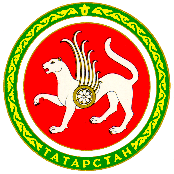 ТАТАРСТАН РЕСПУБЛИКАСЫХЕЗМӘТ, ХАЛЫКНЫ ЭШ  БЕЛӘН ТӘЭМИН  ИТҮ ҺӘМ СОЦИАЛЬ  ЯКЛАУ МИНИСТРЛЫГЫПРИКАЗБОЕРЫК	19.09.2018Казан ш.№ 892